Account of Professional Practice (APP) for FellowName: Department: Assessment Number: Was there anyone who mentored or assisted you in preparing your application that you would like to recognize:  The account of practice for the HEA award of fellow must demonstrate how the candidate meets the descriptors below as related to the Professional Standards Framework. Descriptor for Fellow D.I 		Successful engagement across all five Areas of Activity D.II 	Appropriate knowledge and understanding across all aspects of Core KnowledgeD.III	A commitment to all the Professional ValuesD.IV	Successful engagement in appropriate teaching practices related to the Areas of ActivityD.V	Successful incorporation of subject and pedagogical research and/or scholarship within the above activities, as part of an integrated approach to academic practiceD.VI	Successful engagement in continuing professional development in relation to teaching, learning, assessment, and where appropriate, related to professional practicesProfessional Standards Framework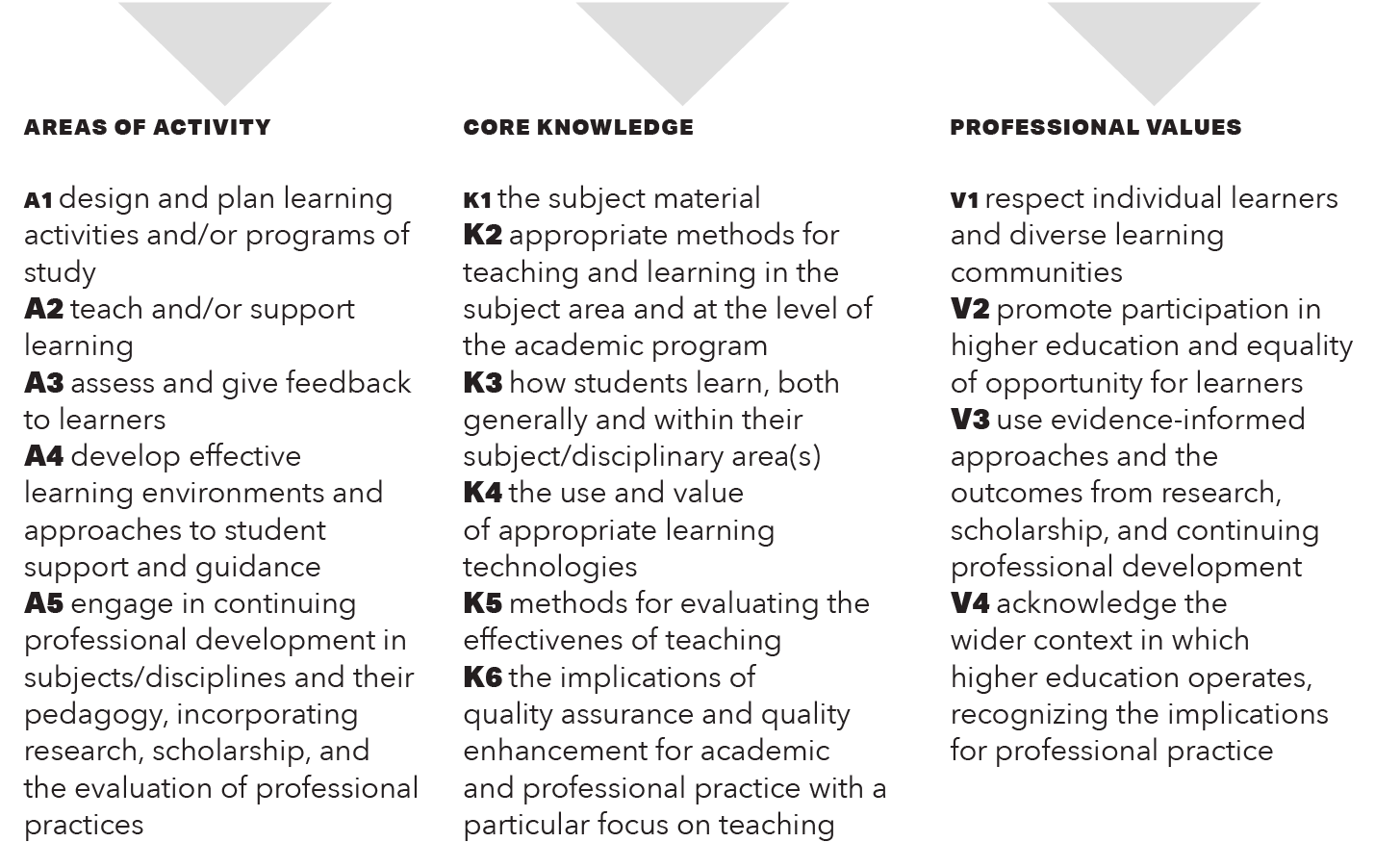 The account of practice consists of four parts. Each part is described in this document.Part 1: Narrative of Teaching PracticePart 2: Evidence of Engagement in Continuing Professional Development (OTL Workshops)Part 3: Reflections and Certificates of ParticipationPart 4: Letters of RecommendationPart 1: Narrative of Teaching PracticeConstruct a narrative that provides evidence for how your teaching practice or professional practice that meets the criteria for Descriptor for Fellow. The following questions might be useful in helping you reflect on teaching/supporting learning situations What activities have you planned or designed that have been particularly successful? What did you do? What knowledge did you apply? How did you know the activities were effective? How did you assess them? What technologies did you use? What did you learn? How did you improve your practice? How do your examples show evidence of the professional values? Reference the framework components as applicable throughout your narrative (e.g., A3, K2, V4, etc.). (Max 2,000 words)Part 2: Evidence of Engagement in Continuing Professional Development (OTL Workshops, A5)This section serves as a follow-up on the implementation and evaluation of your learning in your classroom, thereby providing evidence of A5, Continuing Professional Development. Complete the following record demonstrating continuing professional development related to teaching and supporting learning (see Descriptor for Fellow D. VI and Area of Activity A5 in the Professional Standards Framework). Provide a description of least three OTL workshops you attended, implemented, and evaluated. Or Provide a description of least three modules from Pathway 3 and how implemented and evaluated the changes to your teaching based on Pathway 3 participation. Staff may submit continuing professional development activities they have completed from professional development events in lieu of OTL workshops as long as the event is relevant to their role in supporting teaching, learning, or supporting students. Reference the relevant area of the Professional Standards Framework. (Approximately 300-400 words).Part 3: Reflections and Certificate of ParticipationAttach the Reflection. Staff may submit Reflections from other professional development events as long as it relates to their role of supporting teaching, learning, or students. Remember the Reflections must be endorsed by the workshop facilitator or an OTL staff member.Part 4: RecommendationsComplete two reference letters from individuals who can attest to your commitment to the Professional Standards Framework. Blank template to give to your reference writer can be download from the OTL HEA webpage. Reference 1Name: Position: Email:In what capacity do you know the applicant: Evidence for Fellow needs to demonstrate effective approaches to teaching and learning. To award the Fellow of the Higher Education Academy (AFHEA), the applicant needs to meet Descriptor 2. Please refer to the UKPSF for details of the descriptors.  Comments about the applicant should be made against the Professional Standards Framework (see below). Please comment on how the applicant meets the criteria to the best of your knowledge. You are encouraged to show relevance to the different Areas of Activity using shorthand where appropriate (A1, A2, A3, etc.). You are encouraged to show relevance to the different Areas of Activity using shorthand where appropriate. (About 400 words)Reference 2Name: Position: Email:In what capacity do you know the applicant: Evidence for Fellow needs to demonstrate effective approaches to teaching and learning. To award the Fellow of the Higher Education Academy (AFHEA), the applicant needs to meet Descriptor 2. Please refer to the UKPSF for details of the descriptors.  Comments about the applicant should be made against the Professional Standards Framework (see below). Please comment on how the applicant meets the criteria to the best of your knowledge. You are encouraged to show relevance to the different Areas of Activity using shorthand where appropriate (A1, A2, A3, etc.). You are encouraged to show relevance to the different Areas of Activity using shorthand where appropriate. (About 400 words)Narrative of Teaching Practice OTL Event  Date(s)ImplementationEvaluation E.g.FlexStudio9-12-1710-9-17Realigned learning activities with objectives in ACCT 1010. (A1)Organized online course into modules. (A1)Students performed better on quizzes and exam. Average score increased by 5%. (A3)Student feedback indicated that Canvas was more organized. (A4)Successful engagement across all five Areas of ActivitySuccessful engagement across all five Areas of Activity